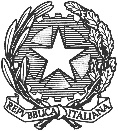 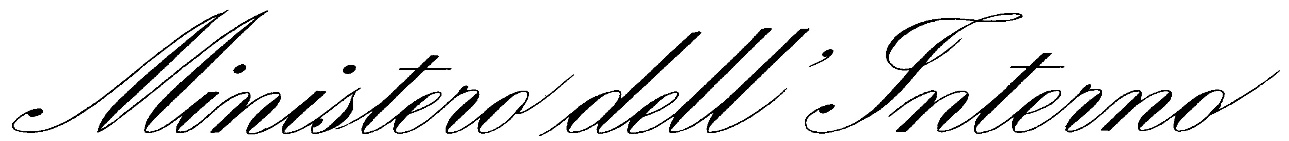 DIPARTIMENTO DELLA PUBBLICA SICUREZZADIREZIONE CENTRALE PER GLI AFFARI GENERALI E LE POLITICHE DEL PERSONALE DELLA POLIZIA DI STATOCap. 2585 – p.g. 1- BILANCIO DELLO STATOCONTRIBUTI ASSISTENZIALI IN FAVORE DEL PERSONALE DELLA POLIZIA DI STATO IN SERVIZIO, DI QUELLO CESSATO DAL SERVIZIO E DELLE LORO FAMIGLIEDecreto direttoriale n. 3/2023 del 29/05/2023n. posizionedataimportomotivazione229/05/2023euro 1.000,00contingenti difficoltà economiche429/05/2023euro 1.200,00decesso coniuge529/05/2023euro 1.000,00contingenti difficoltà economiche629/05/2023euro 1.000,00contingenti difficoltà economiche729/05/2023euro 1.200,00decesso coniuge1029/05/2023euro 1.263,00spese di cura1129/05/2023euro 1.000,00contingenti difficoltà economiche1429/05/2023euro 1.200,00decesso coniuge1629/05/2023euro 1.000,00contingenti difficoltà economiche1729/05/2023euro 1.000,00contingenti difficoltà economiche1929/05/2023euro 1.720,00spese di cura2229/05/2023euro 1.000,00contingenti difficoltà economiche2529/05/2023euro 3.000,00spese abbattimento barriere architettoniche2729/05/2023euro 1.000,00contingenti difficoltà economiche2829/05/2023euro 1.200,00decesso coniuge3129/05/2023euro 1.200,00decesso coniuge3229/05/2023euro 1.000,00contingenti difficoltà economiche3329/05/2023euro 1.491,00spese di cura3429/05/2023euro 1.200,00decesso coniuge3629/05/2023euro 1.000,00contingenti difficoltà economiche3729/05/2023euro 1.200,00decesso coniuge3929/05/2023euro 1.200,00decesso coniuge4429/05/2023euro 1.000,00contingenti difficoltà economiche4529/05/2023euro 1.000,00contingenti difficoltà economiche4829/05/2023euro 2.016,00spese di cura5029/05/2023euro 1.000,00contingenti difficoltà economiche5229/05/2023euro 1.000,00contingenti difficoltà economiche5329/05/2023euro 1.000,00contingenti difficoltà economiche5429/05/2023euro 1.000,00contingenti difficoltà economiche